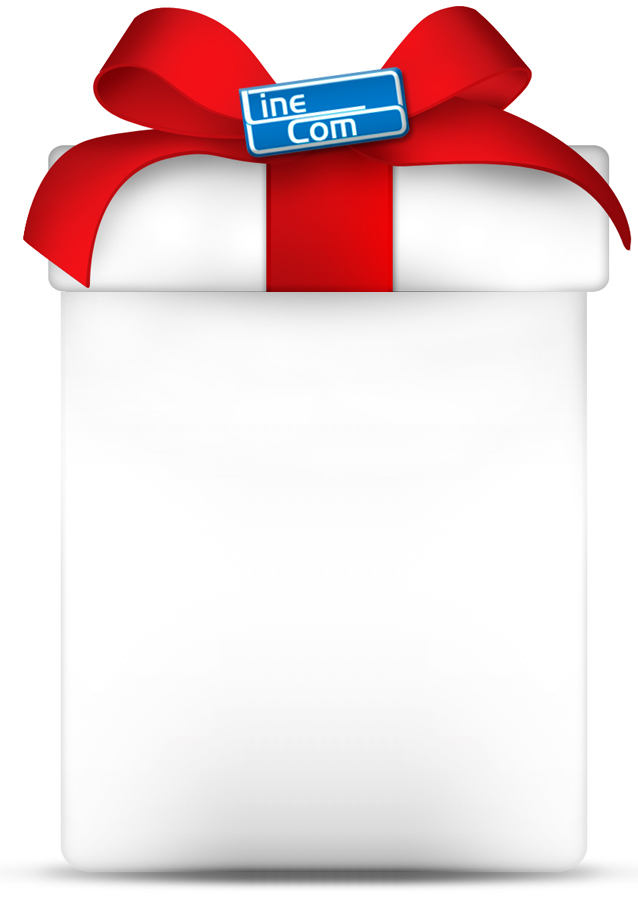       Список товаров:- Евровинт 7*50  2000 шт- Шуруп 3,5*32 черный  2000 шт- Шуруп 3,5*16 черный  2000 шт- Направляющие роликовые L450 LC  25 шт- Стяжка эксцентриковая LC  200 шт- Лента меламиновая с клеем  20мм белая  200м- Лента ABS 08/23 1137 Дуб феррара черно-коричневый 75м- Лента ABS 08/23 1424 Вудлайн кремовый 75м- Лента ABS 08/23 3410 Горная лиственница 75м- Ножка мебельная d30 H100мм конус 20шт- ДВП 1 лист- ДСП 708 пепел 1 лист